                                    บันทึกข้อความ 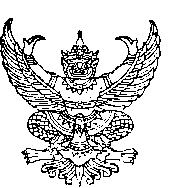 ส่วนราชการ    คณะศิลปศาสตร์     มหาวิทยาลัยอุบลราชธานี     โทร................ที่  อว.๐๖๐๔.๙/				                  วันที่ เรื่อง    ขอความอนุเคราะห์สำเนาเอกสารเบิกจ่ายกิจกรรม/โครงการเรียน    คณบดีคณะศิลปศาสตร์			ตามบันทึกที่อว๐๖๐๔.๙/..................  ลงวันที่ .....................  ได้ส่งเอกสารเบิกจ่ายกิจกรรมโครงการ.................................. ตามเลขที่ใบสั่งจ่ายเลขที่ .................................ลงวันที่ ....................... จำนวนเงิน  ............................ บาท (....................................................)   ความทราบแล้วนั้น				เนื่องจากคณะศิลปศาสตร์มีความประสงค์จะใช้เอกสารกิจกรรมดังกล่าว   ในการนี้จึงใคร่ขออนุเคราะห์สำเนาเอกสารเบิกจ่ายกิจกรรม/โครงการ.................ระบุชื่อโครงการ/กิจกรรม..................		จึงเรียนมาเพื่อโปรดพิจารณา						      (ลงชื่อ)..........................................................						             (..........................................................)				 		 ผู้รับผิดชอบกิจกรรม                                 	 อนุมัติ						          	(รองศาสตราจารย์สุรศักดิ์  คำคง)							         คณบดีคณะศิลปศาตร์                                    บันทึกข้อความ ส่วนราชการ    คณะศิลปศาสตร์     มหาวิทยาลัยอุบลราชธานี     โทร......................ที่  อว.๐๖๐๔.๙/				                  วันที่  เรื่อง    ขอความอนุเคราะห์สำเนาเอกสารเบิกจ่ายกิจกรรม/โครงการเรียน    ผู้อำนวยการกองคลัง		ตามบันทึกที่อว๐๖๐๔.๙/..................  ลงวันที่ .....................  ได้ส่งเอกสารเบิกจ่ายกิจกรรมโครงการ.................................. ตามเลขที่ใบสั่งจ่ายเลขที่ .................................ลงวันที่ ....................... จำนวนเงิน  ............................ บาท (.........................................)   ความทราบแล้วนั้น				เนื่องจาก  คณะศิลปศาสตร์มีความประสงค์จะใช้เอกสารกิจกรรมดังกล่าว   ในการนี้จึงใคร่ขออนุเคราะห์สำเนาเอกสารเบิกจ่ายกิจกรรม/โครงการ.................ระบุชื่อโครงการ/กิจกรรม..................		จึงเรียนมาเพื่อโปรดพิจารณา							(รองศาสตราจารย์สุรศักดิ์  คำคง)							       คณบดีคณะศิลปศาตร์